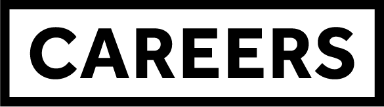 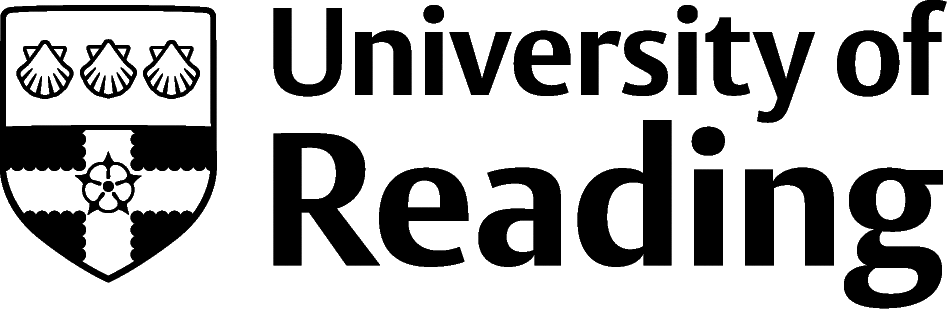 CREATIVE CV - ALUMNIA Creative CV is your chance to show your brand, your personality, in your application.They are particularly useful for people pursuing a career in a design-led field, as it showcases the skills you’ll be bringing to the role.As these CVs are creative, you’re free to be as creative as you like, and it’s a good idea to avoid the use of templates, & the off-the shelf examples, that proliferate the internet. They don’t show your creativity, just your ability to make a choice.As with all design, ensure that the objective of the document is being communicated clearly.In the case of a CV the objective is that the recruiter knows your name, how to contact you, and your knowledge, skills and experiences (especially those that are in some way related to the role) that you’ve gathered so far.In the pages that follow, there’s an example of the same CV, rendered in 3 different creative ways, using images that Sofia has created herself. So look at them critically – what do you think, what does it say about the writer, what elements do you want to keep/avoid?A final note – a creative CV is by its very nature, divisive. You won’t be able to please everyone, so understand the job (which is akin to a client brief) and consider how your creativity can show you in the best light. That way you stand a good chance of pleasing both the recruiter and yourself.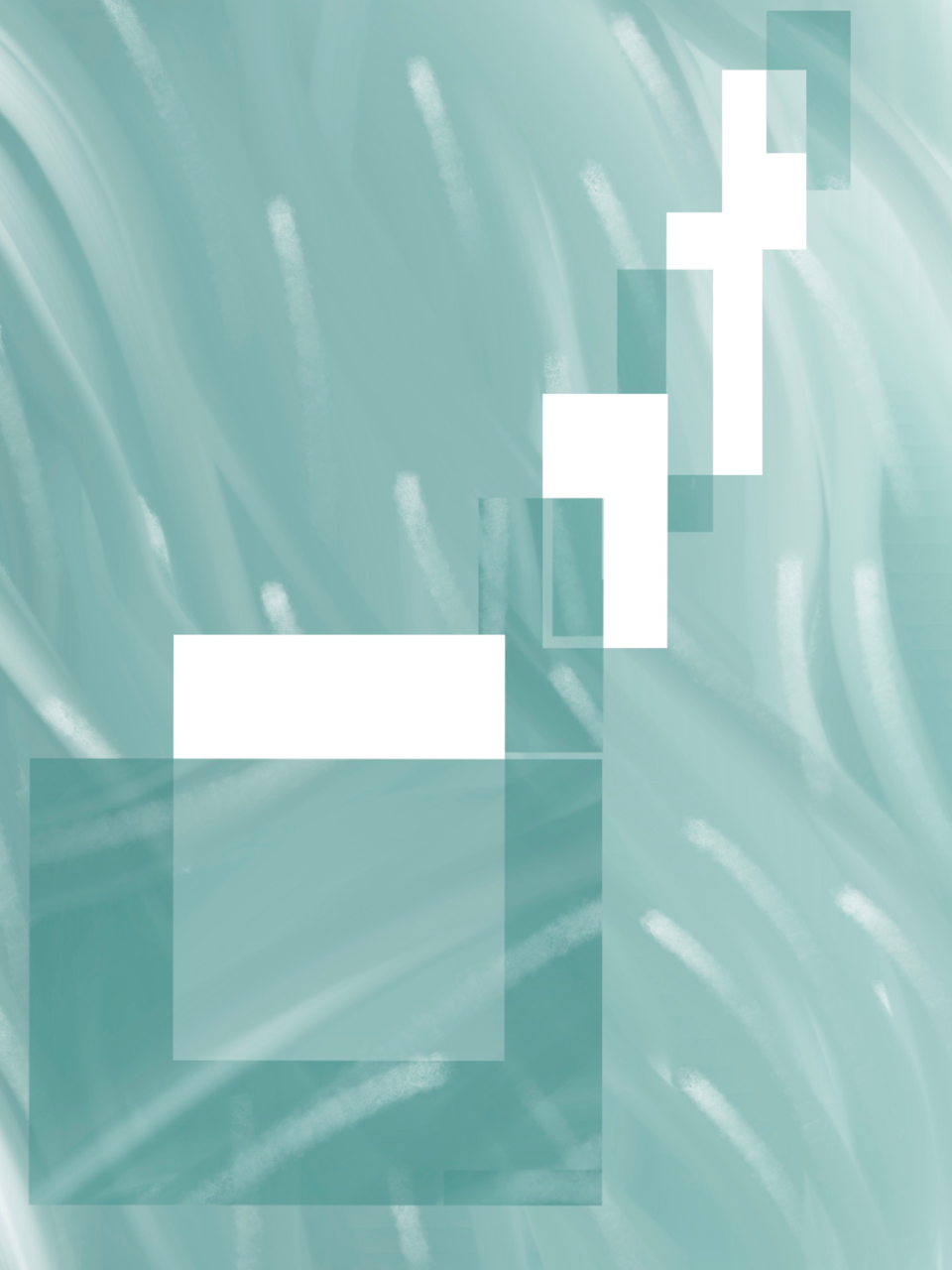 Sofia Eminsofiaemindesign@mail.com, 07777 777777, www.sofiaeminportfolio.com, www.etsy.com/sofiaemindesignMy work explores the boundaries between nature, architecture and graphic design. Looking to progress from freelancing to operating within a design practice that will enable me to work with long-term clients in a collaborative and experiential way.Example Freelancing ProjectsMid Rib Plant Shop, Bourton-on-Wolds, May 2022 to Sept 2022Developed the brand of this new store, including interior décor, imagery for the website, and design cues for stationary and online communicationsTook detailed brief from the owner/founder, revisiting the brief and giving updates on progress at regular intervalsHorticultural Workplaces, London SW1, Feb 2021 to Mar 2021Designed mood boards, and inspiration designs to inform the move into the organisation’s first permanent premisesLiaised with the decorators to incorporate motifs from my work into the office, via the design and printing of adhesive graphics that could be applied to the walls, furniture and so onEducationBA Fine Art (Grade 2:2), University of Reading, Sept 2020 to July 2023Modules included: Drawing, Visual Thinking and Material Writing, History of Graphic CommunicationDissertation: A critical review of the organic in work place environmentsOther WorkBar Assistant, 15hrs/week, RUSU, University of Reading, Oct 2020 to April 2023Delivered excellent customer service in a busy bar/club environmentHandled the kind of situations faced in late night bars with tact and diplomacyActivitiesMember of the Fronds Art Collective, Reading, Jan 2020 to June 2023Staged 10 exhibitions in a collaborative manner with 9 ever changing coop members, responsible for the Health and Safety arrangements.LanguagesBilingual: English and TurkishIT SkillsPhotoshop, Paintshop Pro, Adobe Illustrator, Creative Cloud Express, Excel, Word, PowerPoint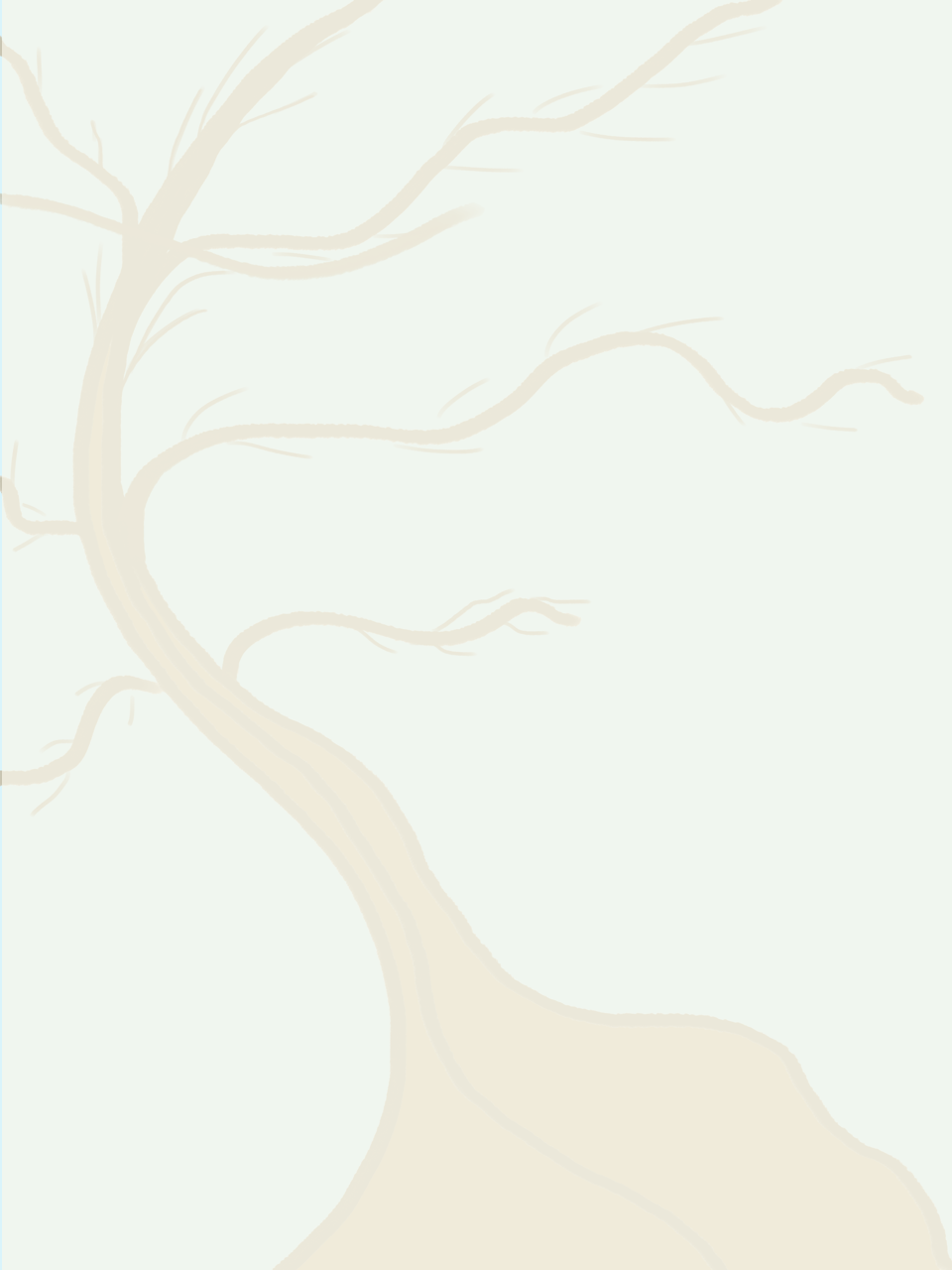 Sofia Eminsofiaemindesign@mail.com, 07777 777777, www.sofiaeminportfolio.com, www.etsy.com/sofiaemindesignMy work explores the boundaries between nature, architecture and graphic design. Looking to progress from freelancing to operating within a design practice that will enable me to work with long-term clients in a collaborative and experiential way.Example Freelancing ProjectsMid Rib Plant Shop, Bourton-on-Wolds, May 2022 to Sept 2022Developed the brand of this new store, including interior décor, imagery for the website, and design cues for stationary and online communicationsTook detailed brief from the owner/founder, revisiting the brief and giving updates on progress at regular intervalsHorticultural Workplaces, London SW1, Feb 2021 to Mar 2021Designed mood boards, and inspiration designs to inform the move into the organisation’s first permanent premisesLiaised with the decorators to incorporate motifs from my work into the office, via the design and printing of adhesive graphics that could be applied to the walls, furniture and so onEducationBA Fine Art (Grade 2:2), University of Reading, Sept 2020 to July 2023Modules included: Drawing, Visual Thinking and Material Writing, History of Graphic CommunicationDissertation: A critical review of the organic in work place environmentsOther WorkBar Assistant, 15hrs/week, RUSU, University of Reading, Oct 2020 to April 2023Delivered excellent customer service in a busy bar/club environmentHandled the kind of situations faced in late night bars with tact and diplomacyActivitiesMember of the Fronds Art Collective, Reading, Jan 2020 to June 2023Staged 10 exhibitions in a collaborative manner with 9 ever changing coop members, responsible for the Health and Safety arrangementsLanguagesBilingual: English and TurkishIT SkillsPhotoshop, Paintshop Pro, Adobe Illustrator, Creative Cloud Express, Excel, Word, PowerPointSofia Emin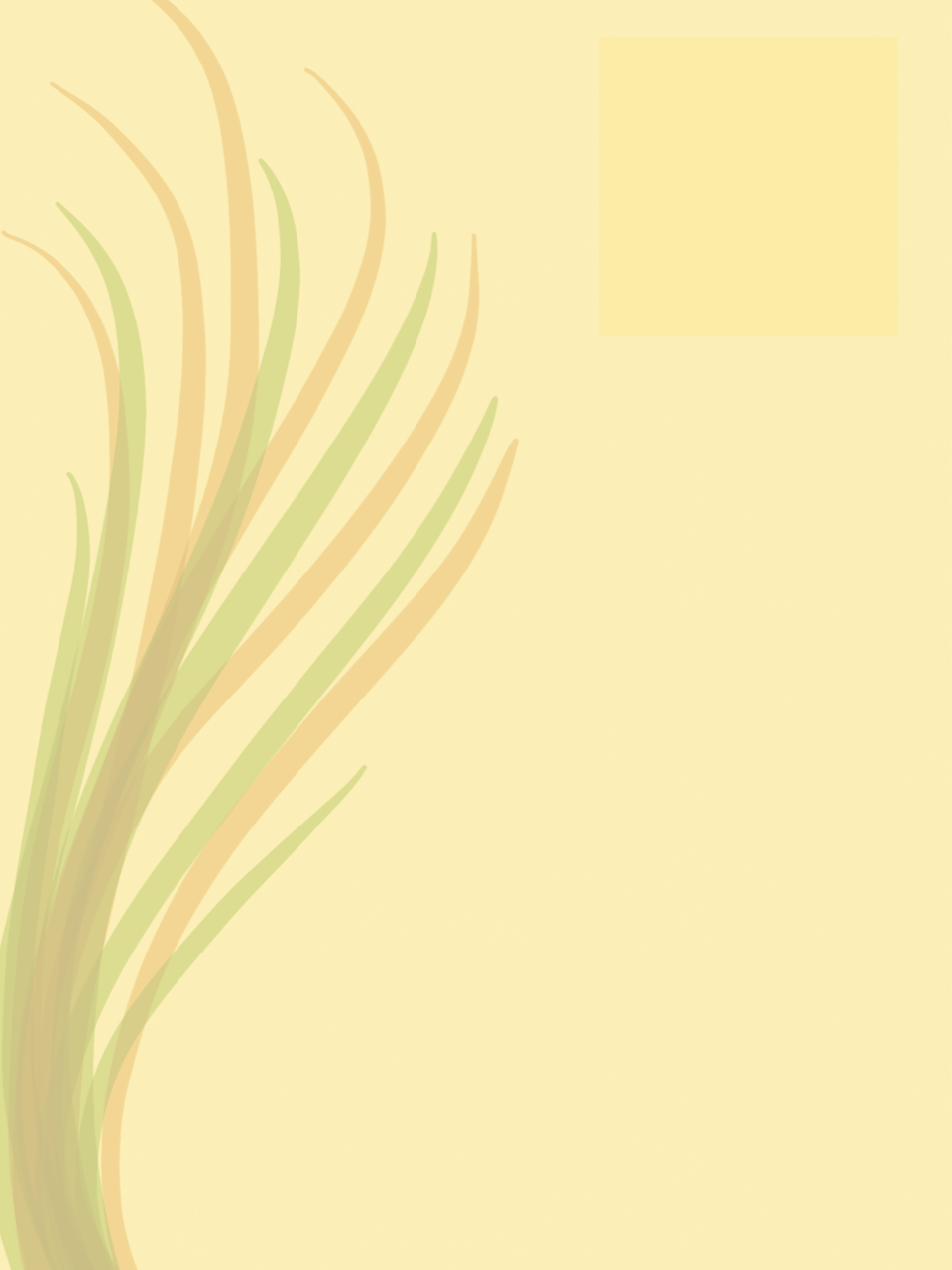 sofiaemindesign@mail.com, 07777 777777, www.sofiaeminportfolio.com, www.etsy.com/sofiaemindesignMy work explores the boundaries between nature, architecture and graphic design. Looking to progress from freelancing to operating within a design practice that will enable me to work with long-term clients in a collaborative and experiential way.Example Freelancing ProjectsMid Rib Plant Shop, Bourton-on-Wolds, May 2022 to Sept 2022Developed the brand of this new store, including interior décor, imagery for the website, and design cues for stationary and online communicationsTook detailed brief from the owner/founder, revisiting the brief and giving updates on progress at regular intervalsHorticultural Workplaces, London SW1, Feb 2021 to Mar 2021Designed mood boards, and inspiration designs to inform the move into the organisation’s first permanent premisesLiaised with the decorators to incorporate motifs from my work into the office, via the design and printing of adhesive graphics that could be applied to the walls, furniture and so onEducationBA Fine Art (Grade 2:2), University of Reading, Sept 2020 to July 2023Modules included: Drawing, Visual Thinking and Material Writing, History of Graphic CommunicationDissertation: A critical review of the organic in work place environmentsOther WorkBar Assistant, 15hrs/week, RUSU, University of Reading, Oct 2020 to April 2023Delivered excellent customer service in a busy bar/club environmentHandled the kind of situations faced in late night bars with tact and diplomacyActivitiesMember of the Fronds Art Collective, Reading, Jan 2020 to June 2023Staged 10 exhibitions in a collaborative manner with 9 ever changing coop members, responsible for the Health and Safety arrangements.LanguagesBilingual: English and TurkishIT SkillsPhotoshop, Paintshop Pro, Adobe Illustrator, Creative Cloud Express, Excel, Word, PowerPoint